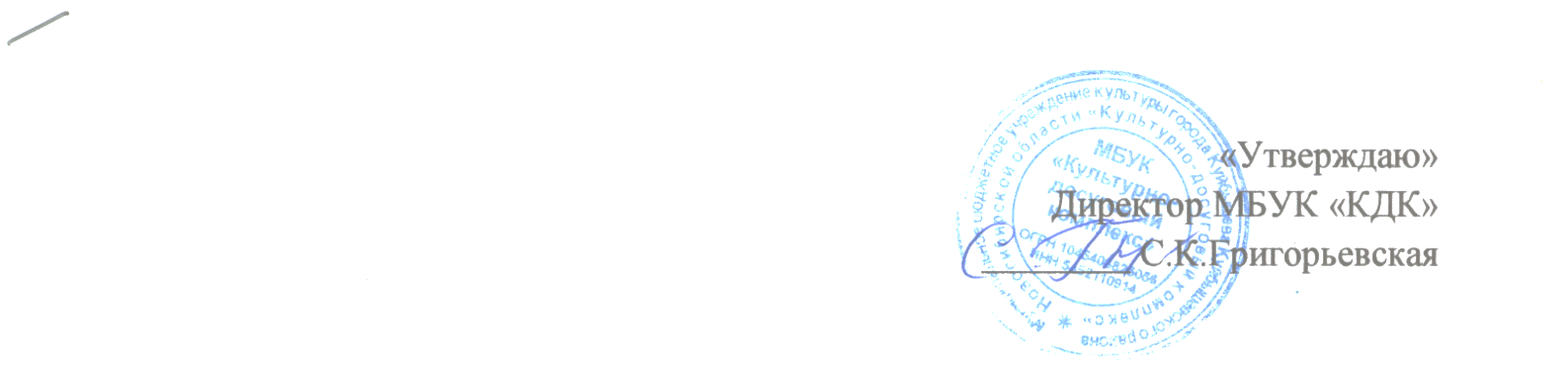 План мероприятий МБУК «Культурно – досуговый комплекс»по  улучшению качества оказания услуг на 2017 г.Исполнитель:Семёнова Н.В., 63-253№ п/пНаименование мероприятияСрок реализацииОтветственное лицоОжидаемый результат1.Создание кадровых условий для повышения уровня оказания услугСоздание кадровых условий для повышения уровня оказания услугСоздание кадровых условий для повышения уровня оказания услугСоздание кадровых условий для повышения уровня оказания услуг1.1.Региональная трёхгодичная школа «Методика преподавания современного танца»25.01.-29.01Апанасенко Л.В., художественный руководительПовышение профессионального уровня руководителей народных коллективов ССТ «Альянс» (Н.А. Гледизоровой) и «Show-dance» (О.С. Зыковой)1.2.I сессия профильной переподготовки «Профильные компетенции художественного руководителя»17.04-21.04Апанасенко Л.В., художественный руководительПовышение профессионального уровня1.3.Курсы «Охрана труда и проверка знаний, требований охраны труда»апрельСемёнова Л.Н., главный специалистПовышение профессионального уровня и. о. начальника вспомогательного отдела Некрасовой Н.В.1.4.Курсы «Обучение мерам пожарной безопасности»апрельСемёнова Л.Н., главный специалистПовышение профессионального уровня и. о. начальника вспомогательного отдела Некрасовой Н.В.1.5.Региональная трёхгодичная школа «Методика преподавания современного танца»17.06.-21.06Апанасенко Л.В., художественный руководительПовышение профессионального уровня руководителей народных коллективов ССТ «Альянс» (Н.А. Гледизоровой) и «Show-dance» (О.С. Зыковой)1.6.I сессия профильной переподготовки «Профильные компетенции художественного руководителя»Апанасенко Л.В., художественный руководительПовышение профессионального уровня2.Творческая деятельностьТворческая деятельностьТворческая деятельностьТворческая деятельность2.1.Участие в фестивалях и конкурсах  различного  уровняПо мере поступления заявок от учредителей в течение годаАпанасенко Л.В., художественный руководитель,  руководители коллективов художественной самодеятельностиПовышение профессионального уровня руководителей   и участников коллективов, получение дипломов, подтверждающих достигнутый уровень2.2.Проведение мероприятий, заявленных в муниципальном заданииВ течение календарного годаРуководители коллективов художественной самодеятельностиВыполнение муниципального задания2.3.Проведение контрольных (отчётных) концертов, открытых уроковмайРуководители коллективов художественной самодеятельностиДемонстрация достижений за отчётный период3.Открытость и доступность информации об учрежденииОткрытость и доступность информации об учрежденииОткрытость и доступность информации об учрежденииОткрытость и доступность информации об учреждении3.1.Обеспечение открытости и доступности информации об учреждении на официальном  сайте о размещении информации о государственных (муниципальных) учреждениях  (http ://bus.gov.ru) и сайте учреждения (www.pro-kdk.ru)ЕжеквартальноРосликова М.А., методист, Фёдорова С.В., главный бухгалтерИнформированность  получателей услуг3.2.Актуализация информации о деятельности учреждения на общедоступных информационных ресурсах (на официальном сайте учреждения  www.pro-kdk.ru)По мере проведения мероприятий, участия в мероприятияхРосликова М.А., методист, ответственные за мероприятияИнформированность получателей услуг  3.3.Информирование населения об услугах, предоставляемых учреждением (на официальном сайте учреждения, публикации в СМИ, наружная реклама,  информационные стенды внутри учреждения, распространение листовок, буклетов, флайеров)Перед проведением мероприятийРосликова М.А., методист,  художественно – оформительский отделИнформированность получателей услуг  4.Доработка функционала сайтаДоработка функционала сайтаДоработка функционала сайтаДоработка функционала сайта4.1.Добавление возможности  посетителям бронирования билетов В течение годаРосликова М.А., методист,  Увеличение числа посетителей, дохода от платных услуг 4.2.Добавление возможности  задать письменный вопрос специалистам учреждения, руководствуВ течение годаРосликова М.А., методистВозможность иметь обратную связь с потенциальными посетителями для улучшения качества работы, разъяснения возникших вопросов4.3.Добавление счётчика посещений сайтаВ течение годаРосликова М.А., методист Выявление популярности учреждения 5.Анализ работы учрежденияАнализ работы учрежденияАнализ работы учрежденияАнализ работы учреждения5.1Анкетирование жителей города «Эффективность рекламы МБУК «Культурно – досуговый комплекс»апрельСемёнова Н.В., заместитель директораВыявление общественного мнения, использование    результатов анкетирования в дальнейшей работе5.2.Опрос общественного мнения  «Ваши отзывы и предложения по работе нашего учреждения»В течение года Семёнова Н.В., заместитель директораВыявление общественного мнения, использование   результатов опроса в дальнейшей работе5.3. Проведение анализа записей в Книге отзывов и предложений    В течение годаСемёнова Н.В., заместитель директораВыявление общественного мнения, использование  полученных результатов в дальнейшей работе 5.4.Мониторинг исполнения муниципального задания2 раза в годСемёнова Н.В., заместитель директораВыявление динамики исполнения муниципального задания5.5.Анализ финансово – хозяйственной деятельностиЕжеквартальноФёдорова С.В.., главный бухгалтерВыявление динамики развития учреждения6.Развитие материально – технической базы учрежденияРазвитие материально – технической базы учрежденияРазвитие материально – технической базы учрежденияРазвитие материально – технической базы учреждения6.1.Установка оборудования 3D  в большом зале ДК им. В.В. Куйбышева (совместно с Фондом кино)До 15.07.2017г.Григорьевская С.К., директор, Семёнова Л.Н., главный специалистВнедрение новой формы работы, увеличение числа мероприятий, количества посетителей, доходной части6.2.Покупка оргтехники, компьютеров Апрель - майСемёнова Л.Н., главный специалистСоздание комфортных условий для специалистов учреждения, повышение качества аудио – и видео обеспечения мероприятий6.3.Покупка и освоение онлайн-кассы (54-ФЗ; для учреждений, принимающих наличные средства)С 01.07.2017г.Семёнова Л.Н., главный специалист, Фёдорова С.В.., главный бухгалтерКонтроль за передачей электронных копий чеков онлайн в налоговую инспекцию  6.4.Пошив костюмов для хореографических коллективовДо конца июляИвкина Н.Н., костюмерПостановка новых хореографических номеров7. Ремонтно – хозяйственные  работы в учрежденииРемонтно – хозяйственные  работы в учрежденииРемонтно – хозяйственные  работы в учрежденииРемонтно – хозяйственные  работы в учреждении7.1.Поддержание комфортных условий для пользователей услугами и сотрудников (в т. ч. температурного режима, освещенность и др.)ЕжедневноСемёнова Л.Н., главный специалист, Некрасова Н.В.,и. о. начальника вспомогательного отделаСоздание комфортных условий для  пользователей и сотрудников учреждения7.2.Комплексная уборка учреждения и прилегающей территории, парка; содержание зданий, территорий и аттракционов в надлежащем санитарном и эстетическом состоянииЕжедневноСемёнова Л.Н., главный специалист, Некрасова Н.В.,и. о. начальника вспомогательного отдела Создание комфортных условий   для  пользователей и сотрудников учреждения8.Организационные работыОрганизационные работыОрганизационные работыОрганизационные работы8.1.Обеспечение безопасности, усиление контроля  за соблюдением мер противопожарной и антитеррористической безопасности В течение года Семёнова Л.Н., главный специалист, Некрасова Н.В.,и. о. начальника вспомогательного отделаСоздание обстановки безопасного пребывания пользователей и сотрудников учреждения8.2.Проведение обучающих семинаров для сотрудников учреждения по коммуникабельности и бесконфликтному общению с посетителями и коллегами2 раза в годГригорьевская С.К., директор, Семёнова Л.Н., главный специалист, Некрасова Н.В.,и. о. начальника вспомогательного отделаСоздание комфортных условий   для  пользователей  и сотрудников учреждения8.3.Контроль за исполнением плана мероприятий по улучшению качества деятельности учреждения   и учет результатов  В течение годаГригорьевская С.К., директорУлучшение качества деятельности учреждения  